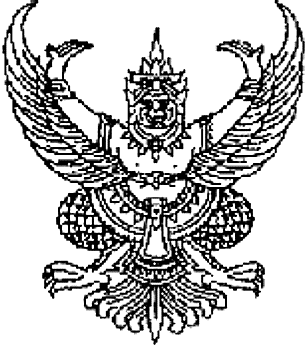 ประกาศองค์การบริหารส่วนตำบลขามเฒ่าเรื่อง  การขายทอดตลาดพัสดุชำรุดด้วย องค์การบริหารส่วนตำบลขามเฒ่า  จะทำการขายทอดตลาดพัสดุชำรุดประเภทต่างๆ จำนวน 56 รายการ ตามรายละเอียดแนบท้ายประกาศนี้ ณ องค์การบริหารส่วนตำบลขามเฒ่า  อำเภอโนนสูง  จังหวัดนครราชสีมา เงื่อนไขการขายทอดตลาด มีดังนี้การขายทอดตลาดจะขายโดยวิธีประมูลด้วยวาจาผู้ประมูลราคาได้จะต้องจ่ายเงินสดทันที กรณีที่พัสดุมีราคาประมูลเกินกว่า 2,000.-บาท หากผู้ประมูลได้ไม่สามารถชำระเงินสดในคราวเดียวได้ ให้วางเงินสดไว้ไม่น้อยกว่าร้อยละ 50 ของราคาที่ประมูลได้ส่วนที่เหลือต้องชำระให้ครบถ้วนภายใน 3 วันนับตั้งแต่วันที่ประมูลได้ หากไม่ชำระให้ครบถ้วนภายในกำหนดเวลาดังกล่าว  จะถือว่าสละสิทธิ์  องค์การบริหารส่วนตำบลขามเฒ่า จะริบเงินที่วางไว้แล้วจะขายทอดตลาดใหม่ต่อไปการตัดสินชี้ขาดในการประมูลขายทอดตลาดในครั้งนี้ องค์การบริหารส่วนตำบลขามเฒ่า จะพิจารณาตัดสินให้ผู้เสนอราคาประมูลสูงสุดเป็นผู้ชนะการประมูล โดยการพิจารณาของ องค์การบริหารส่วนตำบลขามเฒ่า ถือเป็นที่สิ้นสุดผู้ประมูลได้จะต้องรับพัสดุนั้นไปจากองค์การบริหารส่วนตำบลขามเฒ่า ให้เสร็จภายใน 3 วัน นับแต่วันชำระเงินครบถ้วน หากล่วงเลยกำหนดเวลาดังกล่าวองค์การบริหารส่วนตำบลขามเฒ่า จะไม่รับผิดชอบต่อความเสียหายอันอาจจะเกิดขึ้นได้กำหนดดำเนินการประมูลด้วยวาจา  ในวันที่  3 มิถุนายน  2558  โดยจะทำการเปิดให้ลงทะเบียนแสดงความประสงค์เข้าประมูลด้วยวาจา  ระหว่างเวลา 09.00-10.00 น. กำหนดระยะเวลาดูครุภัณฑ์ชำรุดดังกล่าวเวลา 10.20 – 11.00 น. และเริ่มประมูลด้วยวาจาในเวลา  11.20 น. ณ บริเวณลานจอดรถองค์การบริหารส่วนตำบลขามเฒ่าผู้สนใจติดต่อสอบถามรายละเอียดได้ที่ องค์การบริหารส่วนตำบลขามเฒ่า  ส่วนการคลัง (งานทะเบียนทรัพย์สินและพัสดุ) โทรศัพท์หมายเลข 0-4438-3571  ตั้งแต่บัดนี้เป็นต้นไปประกาศ ณ วันที่  2  เดือน มิถุนายน  พ.ศ. 2558(นายพุ่ม  สวัสดิ์ก้อนสกุล)นายกองค์การบริหารส่วนตำบลขามเฒ่ารายละเอียดแนบท้ายประกาศองค์การบริหารส่วนตำบลขามเฒ่าเรื่อง  การขายทอดตลาดพัสดุชำรุดลงวันที่  2  มิถุนายน  255823ตัวอักษร  -(สองพันหกร้อยหกสิบบาทถ้วน)องค์การบริหารส่วนตำบลขามเฒ่าลำดับที่รายการหมายเลขครุภัณฑ์จำนวนหน่วยราคาประเมิน(บาท)ราคาประเมิน(บาท)ลำดับที่รายการหมายเลขครุภัณฑ์จำนวนหน่วยราคาหน่วยละรวม1เครื่องพิมพ์ดีด414-29-00011100.00100.002เครื่องอัดสำเนา418-38-00011200.00200.003โต๊ะพิมพ์ดีดเหล็ก400-38-0001150.0050.004เครื่องทำน้ำเย็น439-38-00011100.00100.005เก้าอี้เบาะหนัง401-38-0001-0002210.0020.006โต๊ะประชุม400-39-0005-0024201.0020.007เก้าอี้ประชุม401-39-0003-00038361.0036.008เครื่องคอมพิวเตอร์416-40-0001150.0050.009โต๊ะวางคอมพิวเตอร์400-40-0025150.0050.0010โต๊ะวางเครื่องพิมพ์คอมพิวเตอร์400-40-0026150.0050.0011เก้าอี้สำหรับนั่งพิมพ์คอมพิวเตอร์401-40-0039120.0020.0012รีรอยร์092-40-0001110.0010.0013กล้องถ่ายรูป452-41-0001110.0010.0014เครื่องถ่ายเอกสาร417-42-00011200.00200.0015เครื่องขยายเสียง462-42-0001150.0050.0016ไมโครโฟน458-42-0001-0004410.0040.0017ชุดรับแขก403-42-00011200.00200.0018เก้าอี้ฟังคำบรรยาย401-42-0040-0059201.0020.0019โต๊ะทำงานระดับ  3-6400-42-0027150.0050.0020โต๊ะทำงานระดับ  1-2400-42-0028-0029220.0040.0021พัดลมตั้งพื้น432-42-0001-0004420.0080.0022เครื่องฟักไข่631-42-0001120.0020.0023โต๊ะเขียนแบบ400-43-0030120.0020.0024เก้าอี้เขียนแบบ401-43-0060120.0020.0025เครื่องคอมพิวเตอร์416-45-0002120.0020.0026โต๊ะวางคอมพิวเตอร์400-45-0031120.0020.0027เก้าอี้สำหรับนั่งพิมพ์คอมพิวเตอร์401-45-0061120.0020.00ลำดับที่รายการหมายเลขครุภัณฑ์จำนวนหน่วยราคาประเมิน(บาท)ราคาประเมิน(บาท)ลำดับที่รายการหมายเลขครุภัณฑ์จำนวนหน่วยราคาหน่วยละรวม28เครื่องพ่นหมอกควัน054-45-0001120.0020.0029เครื่องสูบน้ำ  3800 ลิตร/นาที055-46-0001120.0020.0030โต๊ะทำงานระดับ  1-2400-47-0032-0033220.0040.0031เครื่องคอมพิวเตอร์416-47-0003120.0020.0032โปรแกรมคอมพิวเตอร์478-47-0001120.0020.0033เก้าอี้ผู้มาติดต่อราชการ401-47-0062-01611001.00100.0034สว่าน059-47-0001120.0020.0035เครื่องตัดหญ้าแบบสายสะพาย479-47-0001120.0020.0036เครื่องดับเพลิงแบบมือถือ472-47-0001-0004420.0080.0037เครื่องวัดแรงดันไฟฟ้า467-47-0001120.0020.0038เครื่องโทรสาร424-47-0001120.0020.0039เทปวัดระยะ077-47-0001120.0020.0040แท่นบรรยาย480-47-0001120.0020.0041เครื่องคอมพิวเตอร์416-47-0004-00131010.00100.0042โต๊ะคอมพิวเตอร์400-47-0054-00631010.00100.0043เก้าอี้นั่งพิมพ์คอมพิวเตอร์401-47-0198-02071010.00100.0044เครื่องพิมพ์คอมพิวเตอร์481-47-0001120.0020.0045เครื่องทำน้ำอุ่นและน้ำเย็น701-48-0001120.0020.0046ป้ายประชาสัมพันธ์ 1.2x2.4 เมตร185-48-0002120.0020.0047ตู้ใส่กับข้าว703-49-0001120.0020.0048มัลติมิเตอร์090-49-000111.001.0049ถุงมือกันไฟ  100  โวลท์087-49-000111.001.0050เก้าอี้พลาสติกมีพนักพิง401-49-0211-04102001.00200.0051เครื่องพิมพ์คอมพิวเตอร์ hp รุ่น 1280481-49-0002-0003220.0040.0052เครื่องพิมพ์คอมพิวเตอร์ Cannon แบบ inkiet (2 เครื่อง)481-49-0004-0005220.0040.0053กระติกน้ำร้อน shap712-49-0001120.0020.0054เครื่องคอมพิวเตอร์มือถือ(Pocket PC)484-49-0001-0002220.0040.00ลำดับที่รายการหมายเลขครุภัณฑ์จำนวนหน่วยราคาประเมิน(บาท)ราคาประเมิน(บาท)ลำดับที่รายการหมายเลขครุภัณฑ์จำนวนหน่วยราคาหน่วยละรวม55รูปพระบรมฉายาลักษณ์พระนางเจ้าพระบรมราชินีนาถ411-49-000111.001.0056ตลับเมตร091-53-000111.001.00รวมเป็นเงินทั้งสิ้นรวมเป็นเงินทั้งสิ้นรวมเป็นเงินทั้งสิ้นรวมเป็นเงินทั้งสิ้นรวมเป็นเงินทั้งสิ้น2,660.00